Wat zit er in jouw meterkast thuis?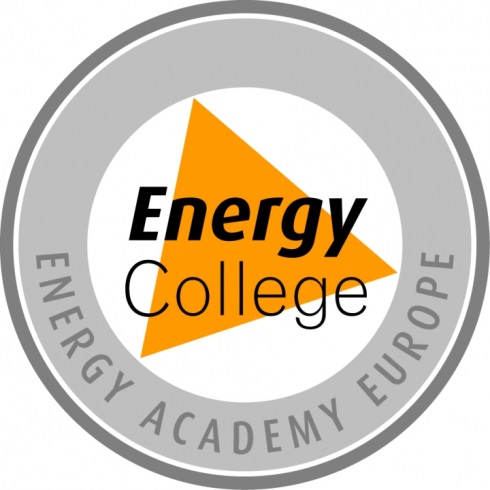 In de meterkast bevindt zich het hart van alle technische installaties. Maar weet je eigenlijk wel wat er zich allemaal in die meterkast bevindt? Wat weten jij of jouw huisgenoten hier eigenlijk van? Maak een verslag over hoe bij jou thuis de meterkast eruit ziet. Maak een verslag waarin staat welke leveranciers een aandeel hebben in de installatie van de meterkast. Kom met voorstellen hoe je een extra groep t.b.v. de Zonnestroominstallatie veilig en volgens de voorschriften aan kunt sluiten  op de groepenkast. Laat d.m.v. van gedetailleerde foto’s zien hoe jouw groepenkast eruitziet. Je verslag bestaat uit maximaal 3 A4’tjes.Laat de volgende onderwerpen hierin terugkomen:Wat is het bouwjaar van de woning Welke leveranciers hebben een aandeel in de technische installatie in de meterkastHoeveel groepen heeft de groepenkastHoe zien die groepen eruit, zekering, installatieautomaat, aardlekautomaat?Noteer het merk en de belangrijkste eigenschappen van die componentenMaak foto’s van de onderdelen en hun kenmerken die er op staan.Hoeveel hoofdschakelaars en/of aardlekschakelaar zie je in de kast.Is er ruimte in de kast voor uitbreiding van een groep voor PV installatie? Hoe zou je die extra groep aanleggenWelke materialen heb je daarvoor nodig